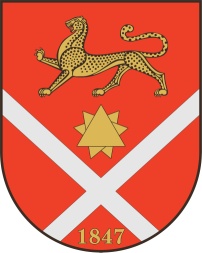 Заключениена  отчет об исполнении бюджетаБесланского городского поселения Правобережного района РСО-Аланияза I полугодие 2022 годаЗаключение  на  отчет об исполнении бюджета Бесланского городского поселения Правобережного района РСО-Алания за I полугодие 2022 год (далее – заключение) подготовлено в соответствии с нормами Бюджетного кодекса Российской Федерации,  Положением о Контрольно-счётной палате муниципального образования Бесланского городского поселения Правобережного района РСО-Алания, на основании данных отчётов, представленных отделом финансов, бухгалтерского учета и отчетности  АМС Бесланского городского  поселения за I полугодие 2022 года.          Предложенный на утверждение отчет об исполнении бюджета Бесланского городского  поселения за I полугодие 2022 года соответствует по форме утвержденному бюджету  Бесланского городского поселения.	При проведении проверки использовалась бухгалтерская отчетность отдела финансов, бухгалтерского учета и отчетности  АМС Бесланского городского поселения, представленные по запросу Контрольно-счётной палаты.Общие положения         Отчет об исполнении бюджета Бесланского городского поселения за I полугодие 2022 года представлен  Администрацией Бесланского городского поселения в Контрольно-счётную палату своевременно и отвечает требованиям бюджетного законодательства.  Бюджетный процесс в Бесланском городском поселении осуществляется в соответствии с Бюджетным кодексом Российской Федерации.          В соответствии с бюджетным законодательством  бюджет Бесланского городского поселения был принят решением Собрания представителей Бесланского городского поселения №2 от 29.11.2021г. "О бюджете Бесланского городского поселения на 2022год " и утвержден по доходам в сумме  80 600,0 тыс рублей и по расходам в сумме 80 600,0 тыс. рублей. Дефицит/ профицит - 0 руб. Остаток на 01.01.2022 – 3 977,4 тыс.руб.            В ходе исполнения бюджета Бесланского городского поселения за I полугодие 2022 года в решение о бюджете  были внесены изменения. Решением Собрания представителей Бесланского городского поселения от 30.06.2022г. №2 утверждены основные характеристики бюджета Бесланского городского поселения на 2022 год:	- общий объем доходов бюджета Бесланского городского поселения в сумме 80 630 тыс. руб.	- общий объем расходов бюджета Бесланского городского поселения в сумме 84 600 тыс. руб. Часть остатка средств на расчетном счете по состоянию на 01.01.2022г в размере 3970,0 тыс.руб   направлена на погашение дефицита бюджета.Исполнение  бюджета Бесланского городского поселения за I полугодие 2022 год характеризуется следующими показателями:    Бюджет Бесланского городского поселения за I полугодие 2022 года исполнен: доходы исполнены на 51,9 % от утвержденного общего объема доходов бюджета поселения на 2022 год, расходы на 52,4% от утвержденного общего объема расходов бюджета поселения на 2022 год. По сравнению с прошлым годом исполнение бюджета по доходам увеличилось на 15,9% по расходам увеличилось на 9,9%. Анализ исполнения доходной части  бюджета Бесланского городского поселения за I полугодие 2022 годаОсновные показатели исполнения бюджета поселения за I полугодие 2022 года по доходам представлены по сравнению с предыдущими годами в таблице:Доходная часть бюджета Бесланского городского поселения за I полугодие 2022 года исполнена на 51,8% к годовому плану и составила 41839,2 тыс.рублей. В структуре запланированных доходов превалируют собственные доходы, которые составили 88,1 % от общего объема поступлений за I полугодие 2022 года. Доходы в виде безвозмездных поступлений  составили  11,9%.За I полугодие 2022 года бюджет Бесланского городского поселения по собственным доходам выполнен на 50,2 %, по сравнению с прошлым годом за аналогичный период  бюджет по собственным доходам был исполнен на 35,6% . Налоговых и неналоговых  доходов в бюджет поселения поступило 36859,2 тыс.рублей. Основным  источником поступлений  является:- налог на доходы физических лиц  – 14757,8 тыс.рублей, что составило  50,9% к плану. - налог на имущество – 9809,2 тыс.рублей, что составило  31,5% к плану.Безвозмездные поступления в I полугодии 2022 года поступили в сумме 4980,0 тыс. руб., и составили 67,7% к плану        Анализ исполнения расходной части бюджетаБесланского городского  поселения за I полугодие 2022 года	Исполнение расходной части бюджета поселения за I полугодие 2022 года характеризуется следующими показателями:		Расходная часть бюджета Бесланского городского поселения за I полугодие 2022 года  составила 44357,4 рублей и исполнена на 52,4% к  плану. По сравнению с аналогичным периодом прошлого года процент исполнения увеличился  на 9,8%           Основная доля расходов  бюджета поселения за I полугодие 2022года приходится на жилищно-коммунальное хозяйство – 79,7%  расходов и общегосударственные расходы –15% от общего объема, исполненных за данный период.По разделу  «Общегосударственные вопросы» расходы составили  6648,2 тыс.рублей или исполнены на 42% к плану.          По разделу «Жилищно-коммунальное хозяйство» расходы составили 35359,1 тыс.рублей или исполнены на  56,4% к плану.          По разделу "Национальная экономика " было израсходовано 560,0 тыс. рублей, и исполнено 26,8% к годовому плану, и были направлены на оплату кадастровых работ.               По разделу "Социальная политика" было израсходовано 1033,9 тыс. рублей, и исполнено 51 % к годовому плану. Денежные средства по этому разделу направлены на доплаты к пенсиям муниципальных служащих и на оказание социальной поддержки малообеспеченным слоям населения.  Иные бюджетные ассигнования были направлены на содержание средств массовой информации в размере 657,2 тыс.рублей, и исполнены на 43,8%. Безвозмездные перечисления производились в качестве субсидий на содержание редакции газеты "Вестник Беслана"   В соответствии  со статьей 81 Бюджетного кодекса РФ,  Постановлением Администрации Бесланского городского  поселения №5 от 20.11.2008г утверждено Положение о порядке расходования средств резервного фонда Администрации Бесланского городского  поселения. Решением  о  бюджете  размер резервного фонда Бесланского городского поселения первоначально установлен в сумме 2000000 рублей. Расходование резервного фонда поселения в течение I полугодия 2022г. производились в следующих направлениях:-расходы на мероприятия по награждению работников МБУ «Чистосервис» - 47,3тыс. руб;- помощь образовательным учреждениям – 35,0 тыс.руб;- помощь ПМЦРКБ – 10.0 тыс. руб.-материальная помощь гражданам – 715,0 тыс. руб Выводы:            	Исполнение бюджета Бесланского городского поселения за I полугодие 2022 года осуществлялось в соответствии с решением Собрания представителей Бесланского городского поселения №2 от 29.11.2021г. "О бюджете Бесланского городского поселения на 2022год " и утвержден по доходам в сумме  80 600,0 тыс рублей и по расходам в сумме 80 600,0 тыс. рублей. Дефицит/ профицит - 0 руб. Остаток на 01.01.2022 – 3 977,4 тыс.руб.          В ходе исполнения бюджета Бесланского городского поселения за I полугодие 2022 года в решение о бюджете  были внесены изменения. Решением Собрания представителей Бесланского городского поселения от 30.06.2022г. №2 утверждены основные характеристики бюджета Бесланского городского поселения на 2022 год:	- общий объем доходов бюджета Бесланского городского поселения в сумме 80 630 тыс. руб.	- общий объем расходов бюджета Бесланского городского поселения в сумме 84 600 тыс. руб. Часть остатка средств на расчетном счете по состоянию на 01.01.2022г в размере 3970,0 тыс.руб   направлена на погашение дефицита бюджета.         Отчет об исполнении  бюджета Бесланского городского поселения за I полугодие 2022 года  отражает достоверно  во всех существенных отношениях кассовое исполнение доходов, расходов бюджета поселения за период с 1 января 2022 года по 30 июня 2022 года  включительно.	Бюджет Бесланского городского поселения за I полугодие 2022 года исполнен: доходы исполнены на 51,9 % от утвержденного общего объема доходов бюджета поселения на 2022 год, расходы на 52,4% от утвержденного общего объема расходов бюджета поселения на 2022 год. По сравнению с прошлым годом исполнение бюджета по доходам увеличилось на 15,9% по расходам увеличилось на 9,9%.         Доходная часть бюджета Бесланского городского поселения за I полугодие 2022 года исполнена на 51,8% к годовому плану и составила 41839,2 тыс.рублей. В структуре запланированных доходов превалируют собственные доходы, которые составили 88,1 % от общего объема поступлений за I полугодие 2022 года. Доходы в виде безвозмездных поступлений  составили  11,9%.           Расходная часть бюджета Бесланского городского поселения за I полугодие 2022 года  составила 44357,4 рублей и исполнена на 52,4% к  плану. По сравнению с аналогичным периодом прошлого года процент исполнения увеличился  на 9,8%           Основная доля расходов  бюджета поселения за I полугодие 2022года приходится на жилищно-коммунальное хозяйство – 79,7%  расходов и общегосударственные расходы –15% от общего объема, исполненных за данный период.ПредседательКонтрольно-счётной палатыБесланского городского поселения 			          С.И.ФидароваРЕСПУБЛИКÆ ЦÆГАТ ИРЫСТОН-АЛАНИ РАХИЗФАРСЫ РАЙОНЫ БЕСЛÆНЫ ГОРÆТЫ МУНИЦИПАЛОН ХАЙАДЫКОНТРОЛОН НЫМАЙÆН ПАЛАТÆ КОНТРОЛЬНО-СЧЕТНАЯ ПАЛАТАМУНИЦИПАЛЬНОГО ОБРАЗОВАНИЯ БЕСЛАНСКОГО ГОРОДСКОГО ПОСЕЛЕНИЯ ПРАВОБЕРЕЖНОГО РАЙОНА РЕСПУБЛИКИ СЕВЕРНАЯ ОСЕТИЯ-АЛАНИЯ___________________________________________________________________________________Наименование показателейПлан на 2020 годФакт за I пол.2020 г.%исполнения План на 2021гФакт за 1 пол 2021г.% исполненияПлан на 2022гФакт за 1 пол 2022% исполненияДоходы72545,033885,446,780874,029126,436,080630,041839,251,9Расходы97505,729708,830,495774,040764,142,584600,044357,452,4Дефицит (-) / Профицит(+)000000Остаток на 01.01.84165,089902,23977,4Наименование доходовПлан на   2021гИсполнено за 1 пол. 2021г% План на 2022гИспол. за 1 пол 2022г% ДОХОДЫ БЮДЖЕТА80874,029126,43680630,041839,251,8Налоговые и неналоговые  доходы бюджета80400,028637,435,673284,436859,250,2Налог на доходы физических лиц28800,013834,24829000,014757,850,9Налоги на совокупный доход (упрощенка)8500,06721,9799000,08390,093,2Налоги на совокупный доход7500,06650,988,78500,08177,196,2Единый сельскохозяйственный налог1000,0170,917500,0212,942,6Налог на имущество36400,06201,21731100,09809,231,5Налог на имущество физических лиц, взимаемый по ставкам, применяемым к объектам налогооблож., расположенным в границах городских поселений3500,0876,2252000,0625,431,2Земельный налог32900,05325,116,229100,09183,931,5Доходы от использования  имущества, находящегося  в государственной и муниципальной собственности5000,0938,418,83000,03533,3117,8Доходы от продажи  материальных и  нематериальных активов1500,0746,349,81000,0338,633,9Штрафы, санкции, возмещение ущерба100,023,023100,042,642,6Прочие неналоговые доходы100,0100,110084,4-19874,4Безвозмездные поступления474,0489,01037345,64980,067,7РасходыПлан на 2021гИсполнено за 1 пол. 2021г% исполнПлан на 2022гИсполнено за 1 пол 2022г% исполнУдельн весОбщегосударственные вопросы14515,06746,446,515839,76648,24215Жилищно-коммунальное хозяйство70624,029041,841,162657,335359,156,479,7Национальная экономика5500,01881,934,22090,0560,026,81,2Культура, кинематография425,049,511,6338,054,016Здравоохранение15,015,010010,010,0100Социальная политика2610,02109,180,82030,01033,9512,3Физическая культура и спорт425,000100,000Образование160,0160,010035,035,0100Иные бюджетные ассигнования (средства массовой информации)1500,0760,350,61500,0657,243,81,4ВСЕГО РАСХОДОВ95774,040764,142,684600,044357,452,4100